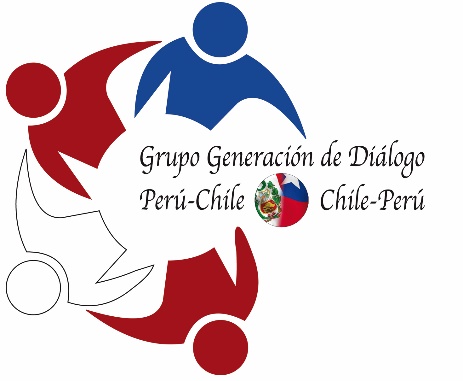 BECAINTEGRACIÓN Y BUENA VECINDADENTRE EL PERÚ Y CHILEFORMULARIO DE SOLICITUDEl/la abajo firmante desea presentarse a la Beca “Integración y Buena Vecindad entre el Perú y Chile”, promovida por el Proyecto Generación de Diálogo Perú-Chile, a cargo del Instituto de Estudios Internacionales (IDEI) de la Pontificia Universidad Cató1ica del Perú, el Instituto de Estudios Internacionales (IEI) de la Universidad de Chile, con el apoyo de la Fundaci6n Konrad Adenauer (KAS).(ciudad), (fecha)…………………………………………….(Nombre del solicitante)(Documento de identidad)Primer apellidoSegundo apellidoNombres completosLugar y fecha de nacimientoEdad DNINacionalidadDomicilio habitual(Calle, n°, distrito, departamento, país)TeléfonoCelularE-mailPersona y celular de contactoEn el PerúNivel de estudios(pre grado, maestría, etc.)Centro de Estudios